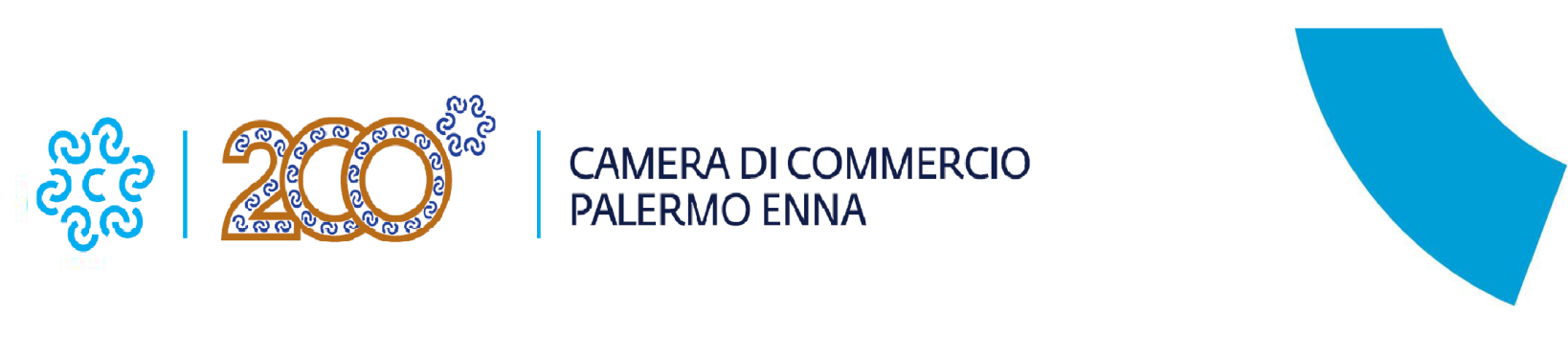 AVVISOSANIFICAZIONE STRAORDINARIA PERIODICA OBBLIGATORIAEmergenza Coronavirus - Sanificazione straordinaria degli uffici  -Avviso di chiusura uffici camerali di Palermo-In adesione alle direttive governative e sulla base delle diverse circolari pervenute al sistema camerale per l’erogazione di servizi di front desk, viene disposta, per il giorno LUNEDI’ 8 MARZO 2021, la sanificazione straordinaria dei locali della sede di Palermo della CCIAA PAEN, pertanto si rende noto cheIL GIORNO LUNEDI’ 8 MARZO 2021 P.V. GLI UFFICI CAMERALI DI VIA E. AMARI N. 11 - PALERMO,  RESTERANNO CHIUSI.  RESTERANNO COMUNQUE ATTIVI TUTTI I SERVIZI ON-LINE erogabili con connessione al sistema informatico camerale.L’accesso al registro imprese, inoltre, può essere effettuato collegandosi al sito www.registroimprese.it o tramite SPID dal proprio dispositivo cellulare. Le imprese possono estrarre gratuitamente i propri documenti (visure, atti, bilanci) attraverso il  cassetto digitale dell’imprenditore  utilizzando, per l’accesso, lo spid o la firma digitale mentre visure, atti e bilanci di altre imprese sono accessibili tramite il sito registroimprese.it, con pagamento con carta di credito.Si invitano pertanto i cittadini, le imprese e i professionisti a tenere conto di tale chiusura e di programmare adeguatamente le loro eventuali necessità legate ai servizi camerali.GLI UFFICI RIAPRIRANNO REGOLARMENTE AL PUBBLICO IL MARTEDI’ 9 MARZO 2021 P.V.	Palermo lì 5 marzo 2021 					La Direzione 